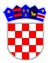 	REPUBLIKA HRVATSKAVUKOVARSKO-SRIJEMSKA ŽUPANIJAOPĆINA NEGOSLAVCIOpćinsko vijećeKLASA: 400-08/20-01/01URBROJ: 2196/06-02-20-01Negoslavci, 28.12.2020. godine	Općinsko vijeće Općine Negoslavci na svojoj sjednici održanoj dana 28.12.2020. godine temeljem članka 6. i 39. Zakona o proračunu („Narodne novine“ broj 87/08, 136/12 i 15/15) i članka 19. točke 2. i 8. Statuta Općine Negoslavci („Službeni vjesnik“ VSŽ broj 04/20) donosiODLUKU O DONOŠENJU PRORAČUNA OPĆINE NEGOSLAVCIZA 2021. GODINUI PROJEKCIJE PRORAČUNAZA 2022. I 2023. GODINUČlanak 1.	Donosi se Proračun Općine Negoslavci za 2021. godinu.Članak 2.	Proračun Općine Negoslavci za 2021. godinu sadrži i projekcije proračuna za 2022. i 2023. godinu, te obuhvaća:plan za 2021. godinu,projekciju za 2022. godinuprojekcija za 2023. godinu.Članak 3.	Proračun za 2021. godinu kao i projekcije za 2022. i 2023. godinu prilažu se.	Proračun će se objaviti u Službenom glasniku Općine Negoslavci, a stupa na snagu i primjenjuje se od 01.01.2021. godine.Predsjednik Općinskog vijeća:Miodrag Mišanović